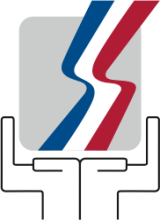 República DominicanaMINISTERIO DE TRABAJOAño de la Superación del AnalfabetismoOFICINA DE ACCESO A LA INFORMACION PUBLICACENTRO DE DOCUMENTACIONESTADISTICAS DEL MES DE AGOSTO  2014Servicios ofrecidos a través del Centro de DocumentaciónFuente: Centro de DocumentaciónTipos de UsuariosCantidad de Usuarios AtendidosCantidad de Usuarios AtendidosTipos de UsuariosNo.%Estudiantes Atendido930,0Investigador Independiente00,0Profesionales Atendido00,0Usuario Internos310,0Consulta Web826,7Consulta Telefónica1033,3TOTAL30100,0